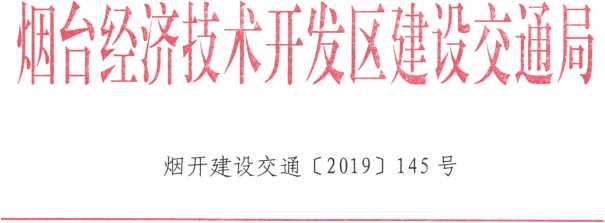 烟台开发区建筑市场“双随机、一公开”
监管工作方案为在全区建筑市场监管领域推行“双随机、一公开”监管， 营造公平竞争的建筑市场环境和法治化便利化营商环境，根据 国家和省市关于推进“双随机、一公开”监管的部署要求，制 定本工作方案。一、总体要求将“双随机、一公开”作为建筑市场监管的基本手段和方 式，除特殊重点事项和上级安排的专项检查外，原则上所有的 建筑市场监督检查都应通过双随机抽查的方式进行，取代日常 监管原有的巡查制和随意检查，形成常态化管理机制。对抽查 中发现的问题线索一查到底，依法依规处罚处理，实行信用惩 戒，对违法者“利剑高悬”；对市场主体正常开展的生产经营 活动减少干扰干预，对守法者“无事不扰”，以监管方式创新 提高事中事后监管效能。二、监管对象和监管事项（一）	监管对象区内建筑业、工程监理、工程造价企业和招标代理机构 及其相关从业人员；区内在建的房屋建筑和市政工程。（二）	监管事项按照《住房城乡建设部关于简化建筑业企业资质标准部 分指标的通知》（建市〔2016〕226号）精神，建筑业企业按 最低等级资质企业的执业注册人员检查资质合规情况。区内建 筑施工企业、市政施工企业、工程监理企业的资质合规检查、 造价咨询企业资质合规情况。区内招标项目招标代理机构依法依规从业情况。区内在建项目施工违法发包、转包、违法分包及挂靠等 违法行为。项目现场主要管理人员在岗履职情况。重点抽查区内在 建项目负责人、总监理工程师持注册建造师、监理师证书上岗 及在岗执业履职等行为。区内项目现场建筑农民工工资支付及相关制度执行落 实情况。区内在建项目建筑市场领域扫黑除恶专项斗争工作要 求落实情况。区内建筑业企业专业技术人员职业资格证书与实际工 作单位不符“挂证”等违法违规行为。区内建筑业企业责任主体质量行为和工程资料及实体 质量。摸清项目参建责任主体有关情况，检查各参建主体的质 量行为；检查质量控制资料，重点检查涉及结构安全和使用功 能施工技术资料及验收资料、重大危险源相关资料等；检查钢 筋（及钢筋连接）的加工及安装质量、砕成型质量、后浇带施 工质量、砌体砌筑质量、抗震构造措施等，同时根据情况抽测 结构实体混凝土强度及建筑材料等。区内各房屋建筑和市政工程工地建筑业企业安全生产 主体责任落实情况，现场安全生产、文明施工工作落实情况， 危大工程管控情况及安全生产、文明施工档案资料管理情况。区内各房屋建筑和市政工地建筑业企业扬尘治理“六 个百分百”相关规定落实情况，施工现场扬尘管控责任落实情 况等。三、工作要求（一）健全抽查“两库”根据法律法规规定和部门职责分工，按照“谁审批、谁监 管，谁主管、谁监管”的原则，建立健全覆盖本区各层级、与 抽查事项相对应的检查对象名录库和执法检查人员名录库（统 称“两库”）。检查对象名录库依托市级建筑市场监管与信用信 息一体化平台建立，具体包括项目库、企业库和人员库；《建 筑市场“双随机、一公开”监管执法检查人员名录库》（附件 1）包括所有相关的行政执法类公务员、具有行政执法资格的 工作人员和从事日常监管工作的人员，吸收相关专家参与。可 探索通过政府购买服务等方式聘请相关专家、第三方机构参与 检查，为随机抽查工作提供辅助和支撑。“两库”根据检查对 象和执法检查人员变动情况进行动态管理。（二）	编制抽查事项清单“双随机、一公开”监管实行随机抽查事项清单管理。根 据监管对象和监管事项，制定《建筑市场“双随机、一公开” 监管随机抽查事项清单》（附件2）,明确抽查事项、内容、依 据、主体、对象、方式、比例和频次等，并向社会公布。清单 根据法律、法规、规章立改废释和工作实际情况等进行动态调 整。（三）	制定年度抽查工作计划结合上级主管部门的抽查要求，根据本地实际，统筹制定 本区年度抽查工作计划。抽查比例和频次。按照既保证必要的抽查覆盖面和监管 效果，又要防止任意检查和执法扰民的原则，对本区直接监管 的在建建筑工程，每个月随机抽取不少于20%的项目进行抽查; 对区内建筑业、工程监理和工程造价企业资质合规情况以及招 标代理机构依法依规从业情况，每个月随机抽取不少于20%的 企业进行抽查。对存在投诉举报多、有失信行为和严重违法违规记录等 情况或风险较高的检查对象，适当提高抽查比例和频次。（四）	实施随机抽查根据年度抽查工作计划，组织区内的“双随机、一公开” 监管工作。抽查采用随机抽取检查对象和执法检查人员的方式, 逐步实现检查对象和执法检查人员之间的随机匹配。抽查可以 采取实地核查、书面检查、网络监测等方式，鼓励运用信息化 手段提高问题发现能力。施工总承包企业以建设项目为单位，根据《建筑市场“双 随机、一公开”监管项目现场提供材料清单》（附件6）准备 相关材料，与主管部门《建筑市场“双随机、一公开”监管项 目抽查记录表》（附件3）和发出的责令整改通知、处罚处理 决定书及企业提交的整改报告等资料单独立卷，在项目部留存, 随时备查。抽查以建设项目为单位填写《建筑市场“双随机、一公 开”监管项目抽查记录表》，一份在项目部留存备查，另一份 主管部门存档。（五）强化结果公示运用对抽查中发现的问题，依法依规责令限期整改、处罚处 理。整改事项应有限期整改通知书、企业提交的整改报告、相 关单位或检查书面核实情况，予以处罚处理的应有行政处罚处 理决定书。按照《山东省建筑市场信用管理暂行办法》《山东 省建筑市场信用主体评价导则》《烟台市建筑市场信用管理暂 行办法》，将符合相关情形的单位、企业记入不良信用信息， 及时录入市级一体化平台进行推送和公示，形成闭环管理，将 其结果列入开发区年度信用评价考核。抽查结束后，将“双随机、一公开”监管情况在区内通 报，并在建筑业联合会网站公示。附件：1.建筑市场“双随机、一公开”监管执法检查人员名录库建筑市场“双随机、一公开”检查小组名单建筑市场“双随机、一公开”监管随机抽查事项 清单建筑市场“双随机、一公开”监管项目抽查记录 表建筑市场“双随机、一公开”监管情况汇总表建筑市场“双随机、一公开”监管项目顚提供材料清 单建筑市场“双随机、一公开”监管建筑业企业资 质部情膈查表建筑市场“双随机、一公开”监管工程监理企业 资质制情淮查表建筑市场“双随机、一公开”监管造价咨询企业 资质鈍情瘾4*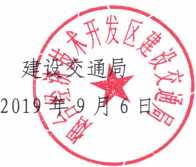 附件1建筑市场“双随机、一公开”监管
执法检查人员名录库附件2建筑市场“双随机、一公开”检查小组 成员名单建设交通局局长建设交通局副局长建设交通局副局长建设事务服务中心主任建设事务服务中心副主任建筑业管理处科员建设事务服务中心科员 烟台双鹏建设工程有限公司 烟建集团有限公司建设事务服务中心副主任建设事务服务中心科员房屋征收补偿管理办公室科员 烟建集团有限公司山东德信建设集团股份有限公司房地产综合开发中心副主任 房地产综合开发中心建设事务服务中心科员烟建集团有限公司建筑业管理处处长建筑业管理处科员建设事务服务中心科员 烟台市红旗置业有限公司 烟台市红旗置业有限公司附件3建筑市场“双随机、一公开”监管随机抽查事项清单附件4建筑市场“双随机、一公开”监管
项目抽查记录表填表单位：	年 月 日注：本表一式两份，一份在项目部留存备查，另一份住房城乡建设主管部门存档。附件5建筑市场“双随机、一公开"监管情况汇总表填表单位：	年 月曰注：本表一式两份，一份检查单位存档，一份报上级主管部门。附件6建筑市场“双随机、一公开”监管
项目现场提供材料清单注：以上材料可提供原件或者复印件加盖公司公章。附件7建筑市场“双随机、一公开”监管建筑业企业资质合规情况检查表注：1.本表一式两份，一份在企业留存备査，另一份住房城乡建设主管部门存档。2.非本专业最低等级，不核査技术工人和相关职称人员。附件8建筑市场“双随机、一公开”监管工程监理企业资质合规情况检查表注：本表一式两份，一份在企业留存备査，另一份住房城乡建设主管部门存档。附件9建筑市场“双随机、一公开”监管造价咨询企业资质合规情况检查表注：本表一式两份，一份在企业留存备查，另一份住房城乡建设主管部门存档。烟台经济技术开发区建设交通局2019年9月6日印发-24 -序号姓名性别出生年月单位职务执法证号联系电话备注1徐卫东男67.07开发区建设交通局建设事务服务中心主任06-000370186605688672邹永刚男73. 09开发区建设交通局建筑业管理处处长06-000434150638970073胡维东男77. 07开发区建设交通局建设事务服务中心副主任06-000417152545997624杜金勇男79. 05开发区建设交通局建设事务服务中心副主任06-000432135897596085杜毅男83. 01开发区建设交通局房地产综合开发中心副主任159053567716隋少林男65. 05开发区建设交通局建筑业管理处科员136064533697赵磊男74. 03开发区建设交通局建设事务服务中心科员06-000373136564576108贾军男74. 09开发区建设交通局建筑业管理处科员06-005467133613113999刘少明男84. 08开发区建设交通局建设事务服务中心科员06-0131901856385687110艾洪新男87. 05开发区建设交通局建设事务服务 中心科员06-01312515265358611序号姓名性别出生年月单位职务执法证号联系电话备注11薛刚男88. 12开发区建设交通局房地产综合开发中心科员1500665749012巴美林男89. 05开发区建设交通局建设事务服务中心科员1825450277613刘斌男85. 03开发区建设交通局房屋征收补偿 管理办公室科 员1500535846914曲忠男65. 04烟台双鹏建设工程有限公司安全部部长1866388253615孙泽明男71. 12烟台市红旗置业有限公司安全员1335545795816赵玉峰男79. 01烟建集体有限公司工程管理部经理1336131213617郭凯男83. 01烟建集体有限公司安全部部长1386453001818王旭光男84. 11烟台市红旗置业有限公司技术质量处副处长1575355363119陈迎斌男88.03烟建集体有限公司劳资员1595352736020李成男89. 11山东德信建设集团股份有限公司施工安全处科员13583543940序号抽查事项抽查内容抽 查 依 据抽查主体抽查对象抽查方式抽查比例和频次建设单位：是否1.《住房和城乡建设部关于印发建筑工程施工发包与承包违法行为建筑工程存在违法发包认定查处管理办法的通知》（建市规〔2019） 1号）第三条：“县级施工违法行为。以上地方人民政府住房和城乡建设主管部门在其职责范围内具体负直接监管项发包、转施工企业：是否责本行政区域内建筑工程施工发包与承包违法行为的认定查处工目的市、县在建工程每个月随机包、违法存在转包、违法作。”第十五条：“县级以上人民政府住房和城乡建设主管部门对本的建设单实地1包、违法分包、挂靠、出行政区域内发现的违法发包、转包、违法分包及挂靠等违法行为，（市、区）位、施工企核查抽查不少于1分包及挂分包、挂靠、出行政区域内发现的违法发包、转包、违法分包及挂靠等违法行为，（市、区）位、施工企核查抽查不少于分包及挂住房城乡建20%的项目靠等违法借资质、超越资应当依法进行调查，按照本办法进行认定，并依法予以行政处罚。'‘设主管部门业行为质承接业务行2.《山东省住房和城乡建设厅关于贯彻建市规（2019） 1号文件严为。厉打击建筑工程施工发包与承包违法行为的通知》（鲁建建管字（2019） 3号）：落实“双随机、一公开"要求，市和县（市、区）住房城乡建设主管部门对直接监管的在建建筑工程统一编号，每个 月随机抽取不少于10%的项目进行抽查，严厉查处违法行为。省、 市住房城乡建设主管部门要建立健全建筑市场监管专家库，随机抽 取专家对下级主管部门履职行为和施工发包与承包违法行为进行抽 查。施工企业：检查1.《住房和城乡建设部关于印发建筑工程施工发包与承包违法行为项目负责人是认定查处管理办法的通知》（建市规（2019） 1号）：“存在下列情形否与中标通知之一的，应当认定为转包，但有证据证明属于挂靠或者其他违法行直接监管项施工现场书、施工许可证为的除外：施工总承包单位或专业承包单位未派驻项目负责人、技目的市、县在建工程每个月随机主要管理一致，项目负责术负责人、质量管理负责人、安全管理负责人等主要管理人员，或的施工企实地2人员在岗人在岗履职情派驻的项目负责人、技术负责人、质量管理负责人、安全管理负责（市、区）业、监理企核查抽查不少于住房城乡建20%的项目履职情况况。人中一人及以上与施工企业没有订立劳动合同且没有建立劳动工资设主管部门业监理企业：检查和社会养老保险关系，或派驻的项目负责人未对该工程的施工活动项目总监是否进行组织管理，又不能进行合理解释并提供相应证明的。'‘与中标通知书、2,《关于印发〈建筑施工项目经理质量安全责任十项规定（试行）＞施工许可证一致，项目总监在岗履职情况。的通知》（建质（2014） 123号）。《建筑工程项目总监理工程师质量安全责任六项规定》（建市 （2015） 35 号）。《山东省住房城乡建设厅关于印发〈山东省房屋建筑和市政公用工 程监理人员定岗标准＞的通知》（鲁建建字（2013） 27号）。1.《国务院办公厅关于全面治理拖欠农民工工资问题的意见》（国办发（2016） 1号）：“住房城乡建设、交通运输、水利等部门要切实建筑农民落实实名制管履行行业监管责任，规范工程建设市场秩序，督促企业落实劳务用直接监管项在建建筑工工资支理及“一书两金工实名制管理等制度规定，负责督办因挂靠承包、违法分包、转包、目的市、县工程的建实地每个月随机3付及相关一户一卡"等制拖欠工程款等造成的欠薪案件。"（市、区）设单位、施核查抽查不少于制度执行度情况。2.《山东省人民政府办公厅关于贯彻国办发〔2016） 1号文件全面住房城乡建工企业20%的项目落实情况治理拖欠农民工工资问题的实施意见》（鲁政办发（2016） 41号）：设主管部门“住房城乡建设、交通运输、水利等工程建设行业主管部门履行行业监管责任，加强工程建设项目管理，规范工程建设市场秩序，督 促企业落实劳务用工实名制管理等制度规定，负责本领域工资保证 金管理办法的制定实施和因挂靠承包、违法分包、转包、拖欠工程 款等造成的欠薪案件的查处和督办。'‘1.《建筑业企业资质管理规定》（建设部令第22号）第二十四条：“县级以上人民政府住房城乡建设主管部门和其他有关部门应当依建筑业、建筑业、工程监照有关法律、法规和本规定，加强对企业取得建筑业企业资质后是本市注册实地核工程监理理和工程造价否满足资质标准和市场行为的监督管理。'‘市住房城乡的建筑业、查、书每个月随机和工程造企业自查、主要2.《工程监理企业资质管理规定》（建设部令第158号）第四条：“省、4价企业资人员、技术、装自治区、直辖市人民政府建设主管部门负责本行政区域内工程监理建设主管部工程监理面检查抽查不少于门组织和工程造和网络20%的项目质合规情备等满足资质企业资质的统一监督管理工作。"价企业监测况标准情况。3.《工程造价咨询企业管理办法》（建设部令第149号）第六条：“省、自治区、直辖市人民政府建设主管部门负责本行政区域内工程造价咨询企业的监督管理工作。'‘5招标代理工程建设类职1.住房城乡建设部办公厅印发《关于取消工程建设项目招标代理机市住房城乡本市注册实地核每个月随机机构依法称专职人员、代构资格认定加强事中事后监管的通知》（建办市（2017） 77号）建设主管部的招标代查、书抽查不少于依规从业表性业绩以及2.山东省住房和城乡建设厅关于做好工程建设项目招标代理机构信门组织理机构面检查20%的项目情况组织评标等行息报送和事中事后监管工作的通知（鲁建建管函（2018） 4号）和网络为情况。监测6建筑市场领域扫黑除恶专项斗争工作 要求落实情况宣传摸排做到五个"100%"、 受理移交做到 两个“及时"、 监管机制形成 一个“闭环"等 落实情况。国家和省有关工作部署要求。直接监管项 目的市、县（市、区）住房城乡建设主管部门在建建筑工程的施工企业实地核查每个月随机抽查不少于20%的项目工程名称工程名称工程地点工程地点施工许可证号施工许可证号开工日期开工日期建设规模建设规模m2 （	万元）m2 （	万元）m2 （	万元）m2 （	万元）m2 （	万元）市场各方主体情况市场各方主体情况市场各方主体情况市场各方主体情况市场各方主体情况市场各方主体情况市场各方主体情况单位单位单位名称单位资质单位资质项目负责人项目负责人资格建设单位建设单位工程总承包企业（如有）工程总承包企业（如有）施工总承包企业施工总承包企业专业承包企业专业承包企业分包企业分包企业分包企业分包企业分包企业分包企业监理企业监理企业检査内容检査内容检査内容检査内容检查结果检查结果检查结果违法发包、转包、违法分包等情况不存在建设单位违法发包行为不存在建设单位违法发包行为不存在建设单位违法发包行为符合口不符合口符合口不符合口符合口不符合口违法发包、转包、违法分包等情况不存在施工企业转包行为不存在施工企业转包行为不存在施工企业转包行为符合口不符合口符合口不符合口符合口不符合口违法发包、转包、违法分包等情况不存在施工企业违法分包行为不存在施工企业违法分包行为不存在施工企业违法分包行为符合口不符合口符合口不符合口符合口不符合口违法发包、转包、违法分包等情况不存在施工企业挂靠行为不存在施工企业挂靠行为不存在施工企业挂靠行为符合口不符合口符合口不符合口符合口不符合口违法发包、转包、违法分包等情况不存在施工企业出借资质行为不存在施工企业出借资质行为不存在施工企业出借资质行为符合口不符合口符合口不符合口符合口不符合口违法发包、转包、违法分包等情况不存在施工企业超越资质承接业务行为不存在施工企业超越资质承接业务行为不存在施工企业超越资质承接业务行为符合口不符合口符合口不符合口符合口不符合口人员情况项目负责人项目负责人与施工企业订立劳动合同符合口不符合口人员情况项目负责人项目负责人工资由施工总承包企业支付符合口不符合口人员情况项目负责人项目负责人按规定持证上岗符合口不符合口人员情况项目负责人项目负责人按合同约定到岗履职符合口不符合口人员情况项目总监项目总监与监理企业订立劳动合同符合口不符合口人员情况项目总监项目总监工资由监理企业支付符合口不符合口人员情况项目总监项目总监按规定持证上岗符合口不符合口人员情况项目总监项目总监按合同约定到岗履职符合口不符合口农民工工资支付情况与农民工签订劳动合同与农民工签订劳动合同符合口不符合口农民工工资支付情况应用'‘企业实名制管理系统”，并向“主管部门平台”及时准确上传相关信息应用'‘企业实名制管理系统”，并向“主管部门平台”及时准确上传相关信息符合口不符合口农民工工资支付情况签订防范拖欠农民工工资目标责任书签订防范拖欠农民工工资目标责任书符合口不符合口农民工工资支付情况按照要求缴纳农民工工资保证金按照要求缴纳农民工工资保证金符合口不符合口农民工工资支付情况实行农民工工资专用账户管理实行农民工工资专用账户管理符合口不符合口农民工工资支付情况通过银行卡向农民工发放工资通过银行卡向农民工发放工资符合口不符合口农民工工资支付情况实现按月足额支付农民工工资实现按月足额支付农民工工资符合口不符合口农民工工资支付情况总承包企业配备劳资专管员总承包企业配备劳资专管员符合口不符合口农民工工资支付情况实行分包项目的，分包企业委托总承包企业代发工资,通过农民工工资专用账户直接向农民工代发工资实行分包项目的，分包企业委托总承包企业代发工资,通过农民工工资专用账户直接向农民工代发工资符合口不符合口农民工工资支付情况落实施工现场维权公示牌制度落实施工现场维权公示牌制度符合口不符合口“扫黑除恶”专项斗争情况悬挂“扫黑除恶”专项斗争标语横幅悬挂“扫黑除恶”专项斗争标语横幅符合口不符合口“扫黑除恶”专项斗争情况张贴《山东省住建行业涉黑涉恶问题主要表现形式》张贴《山东省住建行业涉黑涉恶问题主要表现形式》符合口不符合口“扫黑除恶”专项斗争情况“扫黑除恶”专项斗争走访记录“扫黑除恶”专项斗争走访记录符合口不符合口留存项目负责人签字后的扫黑除恶专项斗争调査问卷	符合口不符合口项目自查达标口，不达标口综合评述达标口，不达标口建设单位项目负责人签字签名（盖章）：	年 月 日项目负责人签字签名（盖章）：	年 月 日项目总监签字签名（盖章）：	年 月 日检査组组长签字签名：年 月 日序号检查项目数（个）存在问题项目数（个）存在问题项目数（个）存在问题项目数（个）存在问题项目数（个）存在问题企业数（个）存在问题企业数（个）存在问题企业数（个）存在问题企业数（个）存在问题企业数（个）责令整改情况（个）责令整改情况（个）责令整改情况（个）处罚处理情况（个）处罚处理情况（个）处罚处理情况（个）记入不良信用信息情况（个）记入不良信用信息情况（个）记入不良信用信息情况（个）序号检查项目数（个）违法 发包、 转包、违法 分包 等人员在岗履职农民工工资支付“扫黑除 恶”专项斗 争违法 发包、 转包、违法分包人员在岗履职农民工工 资支付建筑业、监理和工程造价企业资质合 规情况“扫 黑除 恶” 专项 斗争项目企业人员项目企业人员项目企业人员类别序号材料名称检查情况建设单位1招标公告建设单位2招标文件建设单位3中标通知书建设单位4中标单位的投标文件建设单位5总承包合同建设单位6专业承包合同总包单位7项目部主要管理人员配备表总包单位8项目部主要管理人员劳动工资证明总包单位9项目负责人的注册证书总包单位10专业分包合同总包单位11劳务分包合同总包单位12劳务用工人员名册及劳动合同总包单位13劳资专管员任命书总包单位14农民工工资专用账户银行开户证明总包单位15农民工工资发放明细（银行发放记录）总包单位16材料设备釆购、租赁合同总包单位17材料设备采购、租赁台帐、支付凭证总包单位18专业分包工程款支付凭证总包单位19劳务分包款支付凭证总包单位20自有机械设备、周转材料的证明总包单位21项目负责人签字的扫黑除恶专项斗争调查问卷分包单位22现场负责人的劳动工资证明、注册证书分包单位23工资支付记录表监理企业24项目总监的劳动工资证明、注册证书企业名称法定代表人资质是否在有效期资质是否在有效期资质是否在有效期资质是否在有效期资质类别和等级注册建造师资质标准值资质标准值核查认定值核查认定值核查认定值核查情况注册建造师口符合标准 口不符合标准技术工人资质标准值资质标准值核査认定值核査认定值核査认定值口符合标准口不符合标准技术工人口符合标准口不符合标准相关职称人员资质标准值资质标准值核查认定值核查认定值核查认定值口符合标准 口不符合标准相关职称人员口符合标准 口不符合标准技术负责人姓名资质标准值资质标准值核査认定值核査认定值口符合标准口不符合标准技术负责人执业资格及职称年限执业资格及职称年限口符合标准口不符合标准技术负责人口符合标准口不符合标准企业负责人签名（盖章）：	年 月 日签名（盖章）：	年 月 日签名（盖章）：	年 月 日签名（盖章）：	年 月 日签名（盖章）：	年 月 日签名（盖章）：	年 月 日主管部门检査达标口，不达标口达标口，不达标口达标口，不达标口达标口，不达标口达标口，不达标口达标口，不达标口企业名称法定代表人资质是否在有效期资质是否在有效期资质是否在有效期资质是否在有效期资质类别和等级注册建造师资质标准值资质标准值核查认定值核查认定值核查认定值核查情况注册建造师口符合标准口不符合标准技术负责人姓名资质标准值资质标准值核查认定值核查认定值口符合标准口不符合标准技术负责人执业资格及职称年限执业资格及职称年限口符合标准口不符合标准技术负责人口符合标准口不符合标准企业负责人签名（盖章）：年 月 日签名（盖章）：年 月 日签名（盖章）：年 月 日签名（盖章）：年 月 日签名（盖章）：年 月 日签名（盖章）：年 月 日主管部门检查达标口，不达标口达标口，不达标口达标口，不达标口达标口，不达标口达标口，不达标口达标口，不达标口企业名称法定代表人资质是否在有效期资质是否在有效期资质是否在有效期资质是否在有效期资质类别和等级注册建造师资质标准值资质标准值核查认定值核查认定值核查认定值核查情况注册建造师口符合标准口不符合标准技术负责人姓名资质标准值资质标准值核查认定值核查认定值口符合标准口不符合标准技术负责人执业资格及职称年限执业资格及职称年限口符合标准口不符合标准技术负责人口符合标准口不符合标准企业负责人签名（盖章）：年 月 日签名（盖章）：年 月 日签名（盖章）：年 月 日签名（盖章）：年 月 日签名（盖章）：年 月 日签名（盖章）：年 月 日主管部门检查达标口，不达标口达标口，不达标口达标口，不达标口达标口，不达标口达标口，不达标口达标口，不达标口